Lab 4                        Rabbit Immunization Experiment 1- Preparation of Erythrocytes (human and rabbit) for injectionDraw human (rabbit) blood into heparinized or EDTA tube and follow the following protocol. Centrifuge whole blood at 500xg for 10 min .Aspirate supernatant (plasma) and add cell wash buffer (normal saline) to erythrocyte pellet. Note: Ensure volume of cell wash buffers double the volume of erythrocyte pellet alone.Centrifuge erythrocytes at 500xg for 10 min Aspirate supernatant and add cell wash buffer to erythrocyte pellet. Note: Ensure volume of cell wash buffers double the volume of erythrocyte pellet alone. Repeat steps c. and d. two more times for a total of 3 washes of the erythrocytes.Note: If erythrocytes appear to be re-suspending, increase the deceleration time of the centrifuge.  Note: DO NOT store isolated erythrocytes on ice.They are fine at room temperature for        (4 – 5)  hours or refrigerated for 2 days. They do need to be used on day of isolation. Prepare 5% of washed RBC suspension.  Inject animals with 0,5 ml of 5% human RBC suspension intra peritoneal . The first, second and third  booster dose  given subcutaneous in different sit into the back of the rabbit2- Preparation of Serum (human and rabbit) for injectionPrepare serum as previously mentioned.Dilute serum to 1/5 with normal saline.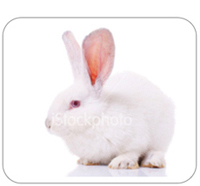 Collection of blood:Ten days after the completion of last booster injection animal bled from the marginal ear vein or by heart puncture to perform the immunological tests to detect Abs formation in rabbit serum.Injection ScheduleInjection ScheduleInjection ScheduleInjection ScheduleInjection ScheduleAg typeDoseInjection routeVolume of doseConc. of doseR.B.Cs(human or rabbit)0IP2 ml5%R.B.Cs(human or rabbit)1Sc2 ml5%R.B.Cs(human or rabbit)2Sc2 ml5%R.B.Cs(human or rabbit)3Sc2 ml5%Injection ScheduleInjection ScheduleInjection ScheduleInjection ScheduleInjection ScheduleAg typeDoseInjection routeVolume of doseConc. of doseSerum(human or rabbit)0IP0.5 ml0.2-0.5%Serum (human or rabbit)1Sc0.5  ml0.2-0.5%Serum (human or rabbit)2Sc0.5  ml0.2-0.5%Serum (human or rabbit)3Sc0.5  ml0.2-0.5%